様式第１号「食に関するミニ補助事業」申請書令和　　　年　　　月　　　日公益財団法人オホーツク財団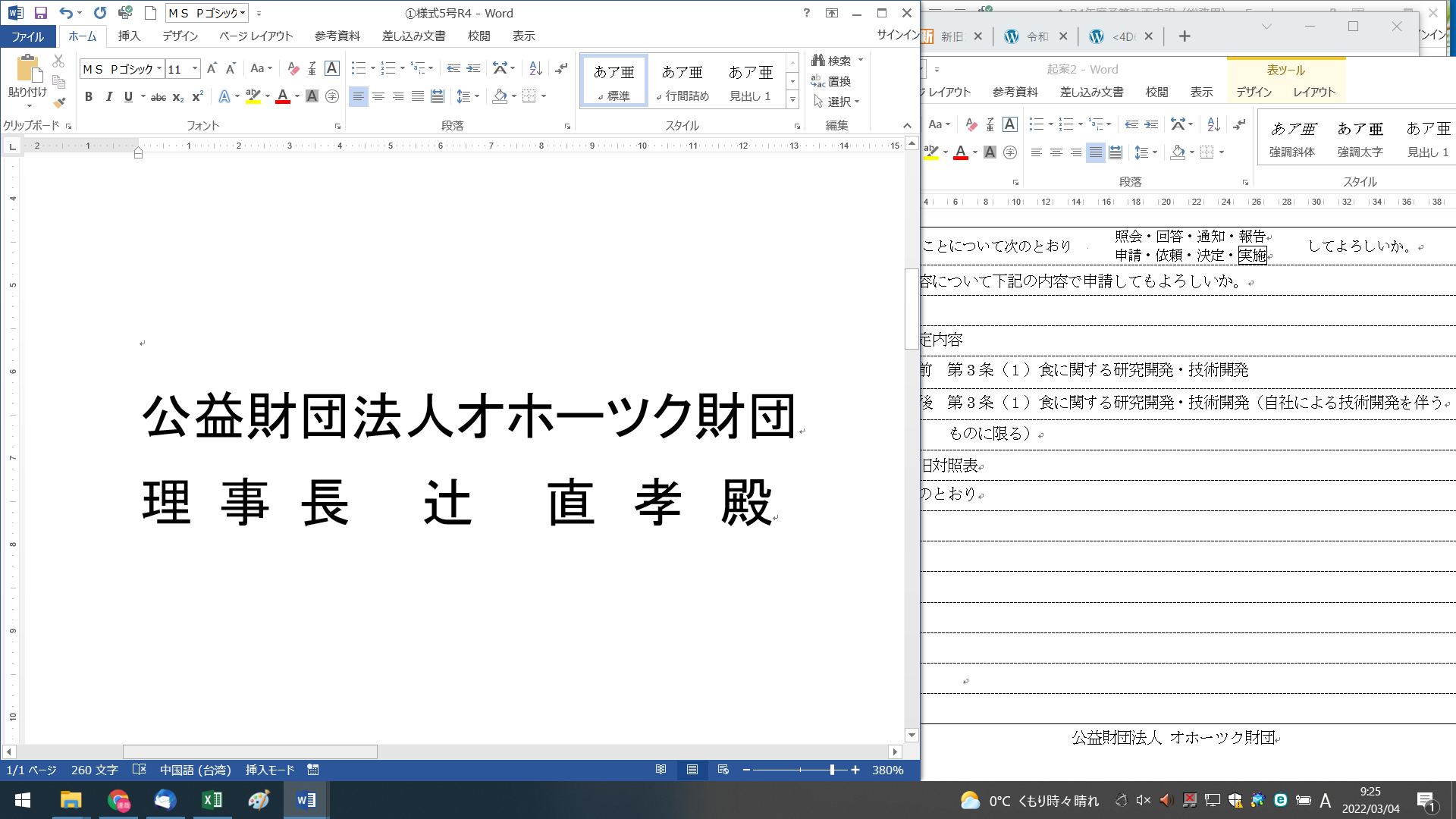 「食に関するミニ補助事業」の補助を受けたいので、次のとおり関係書類を添えて申請いたします。■補助を受けたいプラン■申請者テーマ名概　 　略企業等の名称代表者名　印　　　　　　　　　　　　　　　　　　　　　　　　　住　　　　　所〒☎住　　　　　所〒FAX住　　　　　所URL　　　　E-mail連絡担当者名所属・役職連絡先 住 所☎E-mailFAX 補助事業費の提案額 （消費税及び地方消費税を含む）　　　　　　　　　　　　　　　　　　　　千円　　　　　　　　　　　　             　　補助事業費の提案額 （消費税及び地方消費税を含む）　　　　　　　　　　　　　　　　　　　　千円　　　　　　　　　　　　             　　